          《在线课堂》学习单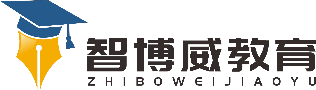 班级：                姓名：                 单元数学3年级上册第8单元《分数的初步认识》课题认识几分之一温故知新1.把一个西瓜平均分成3份，每份占整体的（   ）分之一，写作（  ）。2.把一个圆平均分成2份，每份是它的（   ）；如果平均分成8份，每份是它的（   ）。自主攀登3.1/6读作（         ）；九分之一写作（     ）；1/5的分母是（   ），分子是（     ）。稳中有升看图写分数。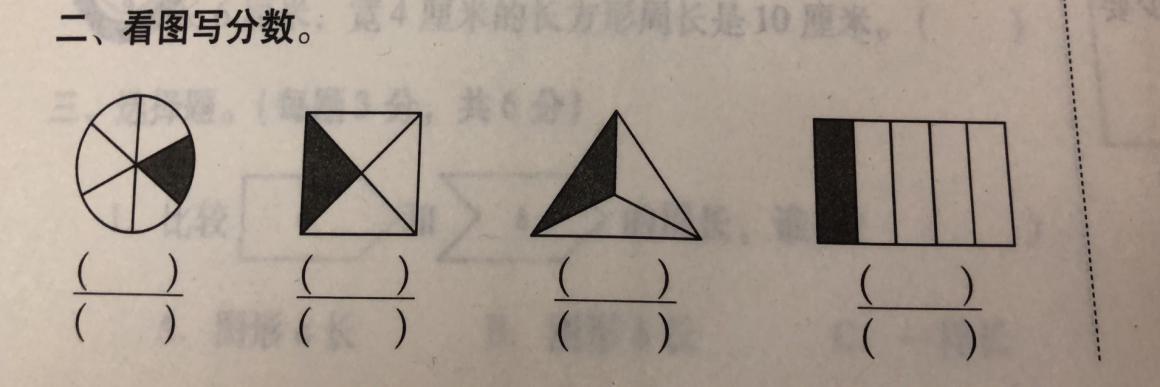 说句心里话